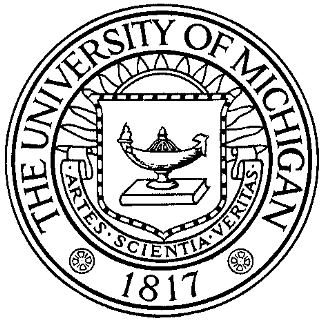 University of Michigan Club of Charlotte, NCScholarship ApplicationThe University of Michigan Club of Charlotte, NC offers merit/need-based scholarships to promising scholars from the Charlotte, NC metropolitan area who enroll as incoming first-year undergraduate students at the University of Michigan-Ann Arbor.Any incoming first-year undergraduate student from the Charlotte, NC metropolitan area applying to the University of Michigan-Ann Arbor as an undergraduate may apply for these scholarships. You may apply for the scholarship concurrent with, or after, your application to the University. Enrollment to the University is a prerequisite to receiving the award. Applications for the club scholarships are due by July 31 prior to the academic year, which begins in September.  A committee of Club members will review the applications and select one or more recipients. Please complete the application below and EMAIL to charlotteclub@umich.edu on or before July 31.Thank You and GO BLUE!!!.PLEASE PRINT OR TYPE ALL INFORMATION.Your name ___________________________________________________________________________                   (Last, First, M.I.)Date of Birth _______________________ Your Address ________________________________________________________________________                      ________________________________________________________________________                      (Street, City, State, ZIP)Telephone (_________)____________________________EMAIL Address __________________________________High School _________________________________       Guidance counselor __________________________and itsAddress       _________________________________        Telephone (______)___________________________	                    _________________________________Grade Point Average/Maximum _____________________  Class Rank______________  Out of How Many? _________                         Have you been accepted to the University of Michigan? _______ Enrolled? ________Name of parent/guardian; name of second parent/guardian____________________________________________________________________________________ Address of parent/guardian  (if different than yours)____________________________________________________________________________________ ____________________________________________________________________________________Telephone (_________)____________________________ PLEASE CONFINE ALL ANSWERS TO THE SPACES GIVEN BELOW, NOT TO EXCEED TWO PAGES. PLEASE DO NOT ATTACH EXTRA SHEETS. Please list your courses this year.	                                         Please list your courses last year. _______________________________________                    _______________________________________________________________________________                    _______________________________________________________________________________                    _______________________________________________________________________________                    _______________________________________________________________________________                    _______________________________________________________________________________                    _______________________________________________________________________________                    ________________________________________Please list any academic and service awards you                 Please list any other colleges or universities to which  have received.					            you have applied. 	                                                                 _______________________________________                    _______________________________________________________________________________                    _______________________________________________________________________________                    _______________________________________________________________________________                    _______________________________________________________________________________                    ________________________________________Discuss any paid employment experience you have had.Discuss any volunteer experience you have had.Discuss your two most significant extracurricular activities.1.2.Why did you choose the University of Michigan-Ann Arbor?  What are your long-term goals, and how will the University of Michigan help prepare you?How will any scholarship funds you receive from our club facilitate you attending the University of Michigan?